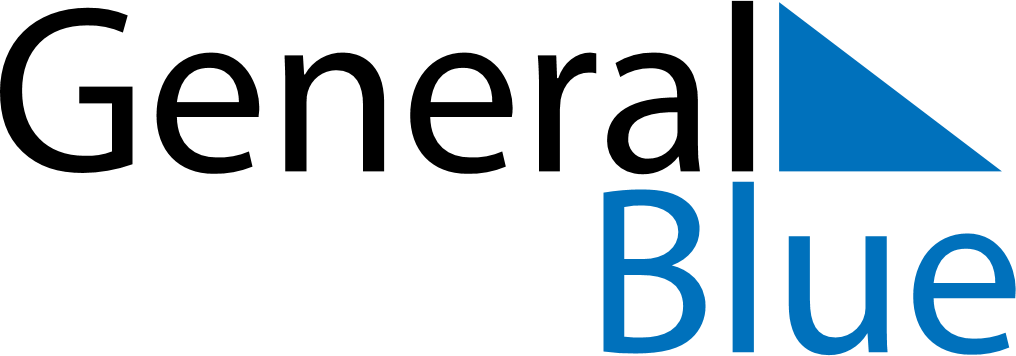 March 2024March 2024March 2024March 2024March 2024March 2024March 2024Siasi, Autonomous Region in Muslim Mindanao, PhilippinesSiasi, Autonomous Region in Muslim Mindanao, PhilippinesSiasi, Autonomous Region in Muslim Mindanao, PhilippinesSiasi, Autonomous Region in Muslim Mindanao, PhilippinesSiasi, Autonomous Region in Muslim Mindanao, PhilippinesSiasi, Autonomous Region in Muslim Mindanao, PhilippinesSiasi, Autonomous Region in Muslim Mindanao, PhilippinesSundayMondayMondayTuesdayWednesdayThursdayFridaySaturday12Sunrise: 6:08 AMSunset: 6:09 PMDaylight: 12 hours and 0 minutes.Sunrise: 6:08 AMSunset: 6:09 PMDaylight: 12 hours and 1 minute.34456789Sunrise: 6:07 AMSunset: 6:09 PMDaylight: 12 hours and 1 minute.Sunrise: 6:07 AMSunset: 6:09 PMDaylight: 12 hours and 1 minute.Sunrise: 6:07 AMSunset: 6:09 PMDaylight: 12 hours and 1 minute.Sunrise: 6:07 AMSunset: 6:09 PMDaylight: 12 hours and 2 minutes.Sunrise: 6:06 AMSunset: 6:09 PMDaylight: 12 hours and 2 minutes.Sunrise: 6:06 AMSunset: 6:09 PMDaylight: 12 hours and 2 minutes.Sunrise: 6:05 AMSunset: 6:08 PMDaylight: 12 hours and 2 minutes.Sunrise: 6:05 AMSunset: 6:08 PMDaylight: 12 hours and 3 minutes.1011111213141516Sunrise: 6:05 AMSunset: 6:08 PMDaylight: 12 hours and 3 minutes.Sunrise: 6:04 AMSunset: 6:08 PMDaylight: 12 hours and 3 minutes.Sunrise: 6:04 AMSunset: 6:08 PMDaylight: 12 hours and 3 minutes.Sunrise: 6:04 AMSunset: 6:08 PMDaylight: 12 hours and 4 minutes.Sunrise: 6:03 AMSunset: 6:08 PMDaylight: 12 hours and 4 minutes.Sunrise: 6:03 AMSunset: 6:08 PMDaylight: 12 hours and 4 minutes.Sunrise: 6:03 AMSunset: 6:08 PMDaylight: 12 hours and 5 minutes.Sunrise: 6:02 AMSunset: 6:08 PMDaylight: 12 hours and 5 minutes.1718181920212223Sunrise: 6:02 AMSunset: 6:07 PMDaylight: 12 hours and 5 minutes.Sunrise: 6:01 AMSunset: 6:07 PMDaylight: 12 hours and 6 minutes.Sunrise: 6:01 AMSunset: 6:07 PMDaylight: 12 hours and 6 minutes.Sunrise: 6:01 AMSunset: 6:07 PMDaylight: 12 hours and 6 minutes.Sunrise: 6:00 AMSunset: 6:07 PMDaylight: 12 hours and 6 minutes.Sunrise: 6:00 AMSunset: 6:07 PMDaylight: 12 hours and 6 minutes.Sunrise: 5:59 AMSunset: 6:07 PMDaylight: 12 hours and 7 minutes.Sunrise: 5:59 AMSunset: 6:07 PMDaylight: 12 hours and 7 minutes.2425252627282930Sunrise: 5:59 AMSunset: 6:06 PMDaylight: 12 hours and 7 minutes.Sunrise: 5:58 AMSunset: 6:06 PMDaylight: 12 hours and 8 minutes.Sunrise: 5:58 AMSunset: 6:06 PMDaylight: 12 hours and 8 minutes.Sunrise: 5:58 AMSunset: 6:06 PMDaylight: 12 hours and 8 minutes.Sunrise: 5:57 AMSunset: 6:06 PMDaylight: 12 hours and 8 minutes.Sunrise: 5:57 AMSunset: 6:06 PMDaylight: 12 hours and 9 minutes.Sunrise: 5:56 AMSunset: 6:06 PMDaylight: 12 hours and 9 minutes.Sunrise: 5:56 AMSunset: 6:06 PMDaylight: 12 hours and 9 minutes.31Sunrise: 5:55 AMSunset: 6:05 PMDaylight: 12 hours and 10 minutes.